PENDAHULUANJumlah penduduk Indonesia pada tahun 2021 sebesar 276,4 juta jiwa dengan jumlah penduduk miskin sebesar 26,5 juta jiwa (BPS, 2021). Hal ini tidak jauh berbeda dengan data World Bank yang menyatakan bahwa diperkirakan sekitar 31 juta orang masih hidup di bawah garis kemiskinan dan 40 persen dari semua rumah tangga hidup sedikit di atas garis kemiskinan nasional, yaitu US$21 per bulan dan masih rentan untuk jatuh ke dalam kemiskinan. Sementara itu, jumlah absolut masyarakat miskin perkotaan akan terus meningkat seiring dengan urbanisasi yang terus berlangsung di Indonesia, dari 45 persen tingkat urbanisasi terkini menjadi 70 persen diproyeksikan di tahun 2030. Oleh karena itu kelompok ini semakin menjadi sasaran penting dari kebijakan penanggulangan kemiskinan di Indonesia (World Bank 2021).Kemiskinan ini tidak terjadi begitu saja, salah satunya karena minimnya penghasilan rumah tangga sehingga membuat rumah tangga tersebut tak mampu memenuhi kebutuhan sehari-hari. Penghasilan sangat erat kaitannya dengan pekerjaan yang dilakukan seseorang. Hal ini bisa diantasipasi dengan mendorong masyarakat bawah agar mau melakukan kegiatan entreprenuership/ usaha. Namun, keterbatasan ekonomi menjadikan mereka tak mampu membuka usaha tersebut karena keterbatasan modal. Sehingga, layanan kredit dari penyedia jasa keuangan menjadi salah satu solusi melalui peminjaman modal usaha. Akan tetapi, data yang disajikan World Bank pada tahun 2009 terkait akses masyarakat terhadap jasa keuangan di Indonesia sepertinya masih cukup relevan dan menarik untuk ditilik bahwa terdapat 40 persen masyarakat Indonesia tidak mampu mengakses layanan kredit dari penyedia jasa keuangan dan tak sampai 20 persen penduduk Indonesia yang mendapatkan pinjaman dari bank (Dewi, 2019).World Bank (2014) menilai bahwa untuk dapat memajukan ekonomi secara substansial, pemerintah harus mengimplementasikan kebijakan-kebijakan publik yang efektif dengan cara menjalin kemitraan dengan sektor swasta dan organisasi masyarakat sipil. Strategi kemitraan penting untuk dilakukan agar tercipta sinergi dalam pembangunan ekonomi yang diharapkan secara inklusif dapat dirasakan oleh masyarakat. Oleh sebab itu, perlu adanya kerjasama antara akademisi dan praktisi sehingga terciptanya solusi yang dapat digunakan untuk mengentaskan kemiskinan di Indonesia. Salah satu yang dapat dilakukan untuk pembangunan ekonomi ini adalah dengan menumbuhkan aktivitas entrepreneurship atau kewirausahaan (Dewi dkk., 2022). Kondisi kemiskinan menyebabkan orang miskin tidak dapat memenuhi kebutuhan dasar secara layak seperti makanan, kesehatan, pendidikan, perumahan dan pekerjaan. Kompleksitas problematika kemiskinan, membuat setiap ikhtiar menanggulangi kemiskinan memerlukan pendekatan komprehensif, integral dan berkelanjutan. Salah satu upaya mengatasi kemiskinan adalah melalui upaya pengembangan kapasitas kelompok miskin. Konsep ini erat kaitannya dengan konsep pemberdayaan masyarakat. Pemberdayaan masyarakat adalah suatu proses dimana masyarakat, terutama mereka yang miskin sumber daya, kaum perempuan dan kelompok yang terabaikan lainnya, didukung agar mampu meningkatkan kesejahteraannya secara mandiri. Proses pemberdayaan masyarakat bertitik tolak untuk memandirikan masyarakat agar dapat meningkatkan taraf hidupnya, mengoptimalkan sumber daya setempat sebaik mungkin, baik sumber daya alam maupun sumber daya manusia (Divisi Ekonomi Dompet Dhuafa).Program pemberdayaan masyarakat didefinisikan sebagai seperangkat program dan kebijakan yang dirancang untuk meningkatkan kondisi sosial ekonomi dan juga menggunakan sumber daya yang ada dengan cara yang lebih baik. Program ini adalah proses terorganisir di mana upaya anggota komunitas dapat digabungkan dengan kolaborasi departemen pemerintah dan organisasi non-pemerintah untuk meningkatkan dan mengembangkan masyarakat secara sosial, ekonomi dan budaya. Program pembedayaan masyarakat dapat dilakukan untuk meningkatkan kesejahteraan masyarakat (Bashir & Shah, 2020).Perempuan merupakan salah satu tim pendukung dalam peningkatan ekonomi keluarga. Jika dilihat dari aspek partisipasi perempuan dalam usaha kecil dan menengah, etos kerja perempuan dianggap sangat tinggi. Hasil penelitian Rahmah, dkk (2013) menunjukkan bahwa perempuan memiliki keinginan yang besar untuk memberikan kontribusi bagi kesejahteraan keluarganya dan menginginkan pengurangan pengangguran. Perempuan memiliki tingkat bisnis dan ketekunan yang tinggi sehingga mereka perlu diberikan arahan dan wawasan yang tepat tentang pengelolaan bisnis dengan cara modern dimana para wanita ini diharapkan menjadi pengusaha yang sangat tangguh.Sejak awal berdiri, Dompet Dhuafa menaruh perhatian yang sangat besar terhadap sektor perekonomian masyarakat kecil, khususnya keuangan mikro. Dana SIZWAF yang dikelola oleh Dompet Dhuafa seharusnya mampu menjadi solusi bagi rakyat miskin untuk dapat mengembangkan diri dan mengangkat perekonomian mereka. Namun, Dompet Dhuafa tak ingin dana ZISWAF ini diberikan berupa uang tunai begitu saja kepada masyarakat. Dana ini harus disalurkan melalui program kewirausahaan, baik dalam bidang ekonomi, peternakan, maupun pertanian. Untuk itu, Dompet Dhuafa melibatkan para akademi/ kampus dalam perumusan maupun pelaksanaan program pemberdayaan guna mengentaskan kemiskinan di Indonesia. Berbagai program pemberdayaan ini diberikan dalam bentuk fasilitas pemberian/ peminjaman modal, pelatihan skil, dan pendampingan usaha. Program pemberdayaan ini diharapkan mampu berkembang dengan baik dan menjadi bekal usaha masyarkat. Setelah itu, penerima manfaat diminta untuk mendirikan koperasi berbasis sistem syariah dan mereka mampu menjadikan koperasi ini sebagai wadah pengembangan usaha anggota.Wilayah pesisir pantai Serang, Provinsi Banten, Indonesia merupakan salah satu wilayah dengan mata pencarian utama penduduknya adalah sebagai nelayan. Sementara itu, kerang hijau merupakan hasil utama di wilayah ini. Sebelum adanya program ini, nelayan masih melakukan praktek nelayan kerang hijau secara manual. Hasil tangkapan kerang hijau langsung dijual secara mentah ke pasar tradisonal/ pengumpul sehingga tidak memiliki nilai tambah. Hal ini berdampak pada rendahnya penghasilan nelayan, sehingga sebagian besar masyarakat masih berada dalam garis kemiskinan. Oleh sebab itu, Dompet Dhuafa dengan menggandeng tim pengabdian melakukan program pemberdayaan masyarakat dalam bentuk pemberdayaan keluarga nelayan kerang hijau, khususnya perempuan. Nelayan sebagai kepala keluarga diberikan modal usaha untuk budidaya kerang hijau. Sementara itu, perempuan istri nelayan diberdayakan sebagai pengupas dan pengolah kerang hijau hingga pemasaran hasil olahan kerang hijau.METODE PELAKSANAANProgram pengabdian ini merupakan program kerjasama antara tim pengabdian dengan Divisi Ekonomi Lembaga Amil Zakat Dompet Dhuafa. Program ini dilaksanakan di wilayah pesisir pantai kota Serang, Provinsi Banten, Indonesia. Program telah dilaksanakan sejak tahun 2015 oleh Dompet Dhuafa, dan pada tahun 2021 menggandeng akademisi dalam hal ini adalah tim pengabdian dalam upaya meningkatkan pelaksanaan dan evaluasi dampak program. Adapun prosedur kerja yang dilakukan untuk mendukung realisasi metode yang akan dilaksanakan pada program ini adalah: (a) Pemberian modal usaha untuk budidaya kerang hijau, (b) Pelatihan skil dalam hal ini adalah pelatihan peningkatan kapasitas nelayan (pelatihan budidaya moderen, pelatihan pengolahan produk turunan, pelatihan manajemen usaha, pelatihan pengemasan produk turunan, dan pelatihan pemasaran produk turunan, (c) Pendampingan rutin. Pendampingan rutin dilakukan oleh pendamping program guna memberikan arahan dan pengontrolan kepada penerima manfaat, (d) Pengembangan Kelembagaan Komunitas, meliputi mekanisme organisasi, kepengurusan, dan administrasi, (e) Pembangunan jaringan dan sinergi dengan pemerintah daerah, dunia usaha, lembaga keuangan, dan organisasi masyarakat sipil lainnya (LSM, perguruan tinggi, asosiasi profesi, dll). Selanjutnya secara terperinci, metode pelaksanaan kegiatan pengabdian ini dapat dilihat pada Gambar 1. 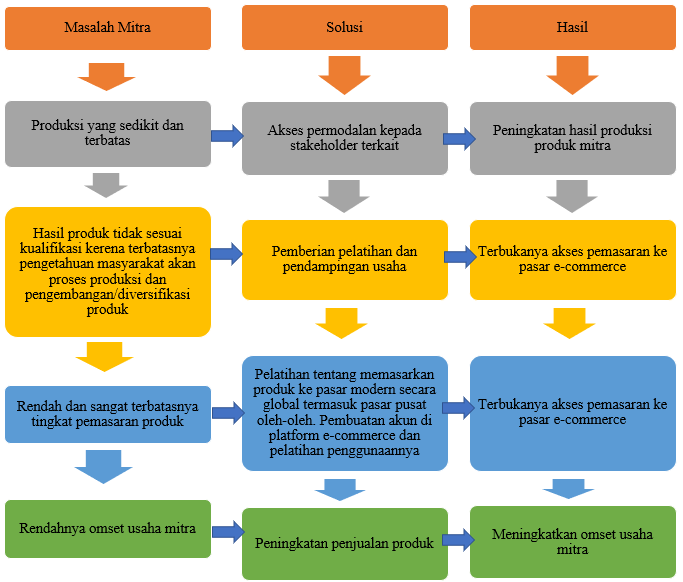 Gambar 1. Metode Pelaksanaan PkMSementara itu, evaluasi dampak program ini dihitung dengan metode SLIA (Sustainable Livelihood Impact Assessmen) dan MSC (Most Significant Change Success Story). SLIA mengukur dampak program pemberdayaan melalui 5 aspek program yaitu: Aset Keuangan, Aset Fisik, Aset Alam, Aset SDM, dan Aset Sosial (Ashley & Hussein, 2000. Pengumpulan data primer diperoleh dari wawancara mendalam dan Focus Group Discussion (FGD). Adapun narasumber (responden) terdiri dari : (1) Mitra penerima manfaat program langsung, yang berjumlah 50 orang, (b) Stakeholder terkait, yaitu pengepul dan pengupas kerang di sekitar lokasi program.HASIL PEMBAHASANPembangunan yang dipimpin dan digerakkan oleh masyarakat memainkan peran wajib dalam pembangunan pedesaan baik di negara maju maupun negara berkembang. Peran pemerintah maupun swasta memang menjadi elemen yang penting dalam suatu program pemberdayaan. Namun, program pemberdayaan yang melibatkan masyarakat secara langsung sebagai subjek atau pelaku program akan mampu meningkatkan kesejahteraan masyarakat tersebut. Pemberdayaan masyarakat sangat berhubungan dengan sense of community (Ahmad & Talib, 2014). Program pemberdayaan masyarakat yang dilakukan melalui beberapa tahapan/ alur aktifitas. Aktifitas yang pertama dilakukan adalah proses assesment awal. Kegiatan ini dilakukan untuk mendapatkan gambaran awal bagaimana peta dan kondisi masyarakat yang sesungguhnya. Kegiatan assessment ini juga dimaksudkan untuk menilai potensi modal sosial dan modal ekonomi masyarakat di daerah sasaran (Satrio & Yuni, 2014). Selama program berjalan dilakukan proses pemberdayaan dengan monitoring dan evaluasi. Pada proses pemberdayaan program, pengelola program diharapkan mampu membimbing penerima manfaat untuk mendirikan koperasi anggota berbasis syariah. Hal ini dilakukan agar anggota mampu beralih dari peminjaman modal usaha ke rentenir atau bank harian untuk meningkatkan kesejahteraan anggota. Setelah program dinilai sudah stabil maka dilakukan pengembangan usaha/ program pemberdayaan. Sehingga program ini dapat memberikan dampak pada semua aspek, terutama aspek ekonomi.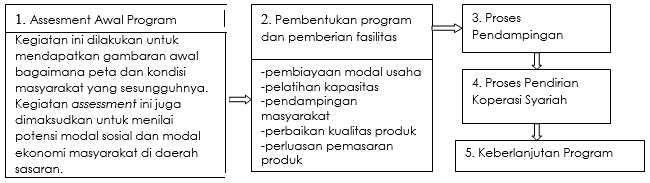 Gambar 2. Alur Aktifitas Program PemberdayaanPembiayaan Usaha (Pemberian Modal Usaha)Pembiayaan usaha dalam program ini khusus untuk pengadaan bagan budidaya kerang hijau. Pembiayaan tersebut diberikan kepada 36 mitra sebanyak 90 unit bagan yang pengelolaannya dilakukan oleh koperasi. Selain usaha bagan, pembiayaan juga diarahkan untuk pengembangan dan penguatan usaha bersama koperasi. Sistem tata kelola usaha bagan budidaya kerang hijau dilakukan oleh koperasi. Koperasi akan menunjuk suami atau keluarga mitra sebagai pengelola harian yang bertugas melakukan kontrol dan pemeliharaan bagan. Hasil panen akan dijual oleh dan melalui koperasi. Pendapatan bersih penjualan kerang hijau akan dibagi rata kepada mitra setelah dikurangi bagi hasil ke koperasi. Pembagian hasil panen sebagai berikut: (a) 30% jasa pengelola, (b) 60% pendapatan mitra, (c) 8% dana tabungan panen, dan (e)2% bagi hasil ke koperasi, menjadi SHU di akhir tahun. Selain pembiayaan untuk pengadaan bagan, pembiayaan juga diberikan untuk menguatkan usaha bersama yang telah dikelola koperasi. Seperti usaha sembako, simpan pinjam, pulsa dan kredit barang. Kedepan koperasi juga memiliki rencana pengembangan usaha penjualan BBM solar untuk memenuhi kebutuhan nelayan.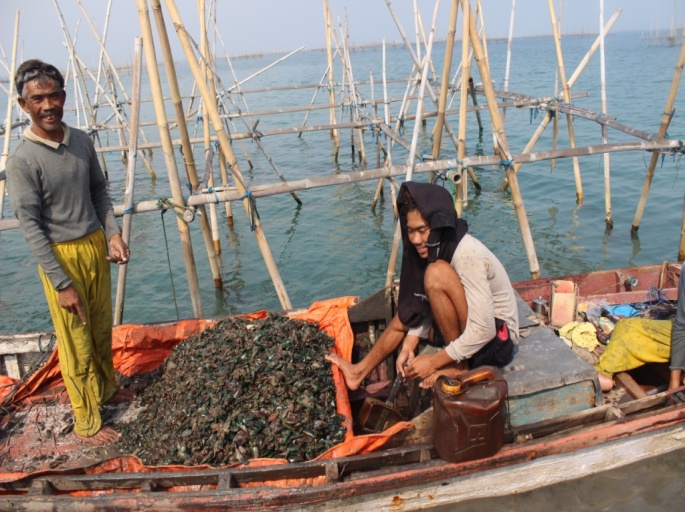 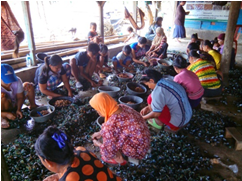 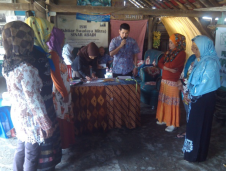                                            (b)                                            (c)Gambar 4. Proses Panen (a) Proses Pengupasan (b) Proses Pembentukan Koperasi (c)Peningkatan Kapasitas Penerima Manfaat Peningkatan kapasitas dilakukan melalui kegiatan pelatihan dan asistensi serta pertemuan kelompok dan pengurus. Selama kurun waktu termin pertama program belum dilakukan pelatihan. Namun telah dilakukan kegiatan pertemuan rutin dengan mitra dan pengurus. Dalam pertemuan dilakukan proses penyadaan dan asistensi terkait tata kelola bagan dan pencatatan hasil panen dan keuangan koperasi. Pengurus mulai terlibat langsung dalam pencatatan hasil panen dan pembukuan keuangan serta pembagian kauntungan panen kerang hijau.Pendampingan Kelompok, Lembaga Lokal, dan Peran Stakeholder (Kerjasama)Pada termin pertama kegiatan pendampingan kelompok dan lembaga lokal diarahkan pada penyadaran mitra dan pengurus koperasi tentang sistem tata kelola usaha kerang hijau. Pada awalnya beberapa mitra masih belum faham konsep program dan usaha yang dilakukan. Bahkan sebagian mitra menolak program karena mitra berfikiran semua kerang harus dijual ke koperasi. Padahal yang benar adalah penjualan kerang dilakukan oleh koperasi dan bisa dijual kepada siapa saja dengan harga tertinggi. Selain itu ada provokasi dari beberapa orang terkait akan adanya konflik dengan nelayan pencari ikan karena daerah pencarian ikan yang menyempit dengan adanya penambahan bagan. Namun dengan pemberian penjelasan oleh pendamping dan tim program mitra bisa menerima program. Hingga saat ini koperasi telah menjalin hubungan dengan beberapa stakeholders. Baik instansi pemerintah mulai dari tingkat kelurahan, kecamatan hingga pemda. Selain itu juga terjalin hubungan dengan Dinas Koperasi dan beberapa lembaga pemberdayaan UMKM diantaranya Unlimited Indonesia dalam bentuk pembiayaan usaha dan pendampingan. Koperasi Sinar Abadi juga telah mampu mengakses modal dari pihak lain secara mandiri khususnya untuk penambahan unit bagan kerang hijau.Koperasi adalah bangun usaha yang paling cocok untuk masyarakat pedesaan yang mempunyai karakteristik sesuai jiwa koperasi, yaitu gotong-royong, saling membantu, kesetiakawanan yang tinggi dan jiwa tolong menolong (Susilo, 2013). Batubara (2012) menyatakan bahwa koperasi dapat meliputi koperasi kredit, koperasi asuransi dan jiwa nelayan yang bekerja dalam kegiatan ini, koperasi jasa kegiatan dalam perikanan, dan koperasi pemasaran hasil perikanan. Koperasi menjadi organisasi yang dapat dilibatkan pada tata niaga dan pemasaran hasil budidaya ikan guna mendukung beberapa fungsi tertentu. Peran koperasi sangat vital dalam sebuah rantai kegiatan beternak ikan (Yuniarti & Pangestika, 2022).Dampak ProgramPenilaian perubahan kelima komponen aset komunitas menggambarkan bahwa relatif terjadi kenaikan nilai aset antara  sebelum dan setelah program. Perubahan yang paling signifikan terjadi pada aset fisik dan aset finansial, sedangkan perubahan yang paling rendah terjadi pada aset alam. Tabel 1. Perubahan 5 Komponen Aset Program-program yang dilakukan untuk masyarakat dimulai dengan assesmen awal untuk melihat kelayakan program. Sementara itu, riset kaji dampak dilakukan untuk melihat seberapa besar efektiftas program. Secara umum, berdasarkan Gambar 3 diketahui bahwa program berhasil meningkatkan kesejahteraan masyarakat, khususnya anggota. Hal ini terlihat dari adanya perubahan pada diagram pentagonal sebelum program dengan diagram setelah program, yaitu diangram terlihat semakin melebar. Artinya, setelah program, terdapat perbaikan dari 5 aspek tersebut.Gambar 3. Perubahan 5 Komponen Aset (Metode SLIA)Tabel 2. Perubahan pada Indikator Aset KESIMPULANAdapun kesimpulan dari hasil program pemberdayaan masyarakat ini adalah, diantaranya:Adanya peningkatan pendapatan dari panen kerang hijau. Sebelum ada program, penghasilan nelayan hanya di dapatkan dari hasil penjualan kepiting dan rajungan. Perhari sekitar 50.000 itu pun tidak menentu, bisa dibilang pendapatan nelayan perbulan sekitar 1 – 1,5 juta. Hal ini jauh di bawah UMR Kota Serang tahun 2016 yaitu Rp 2,648,125. Setelah program, rata – rata pendapatan nelayan hasil panen kerang hijau 2 – 3 juta per bulan. Artinya jika digabungkan antara penghasilan sehari – hari dengan hasil panen kerang hijau pendapatan nelayan naik menjadi 3 – 4 juta per bulan.Adanya peningkatan pendapatan dari upah mengupas kerang hijau. Sebelum ada program, mitra pengupas kerang hijau hanya bekerja selama 2 - 3 hari dalam seminggu dengan pendapatan Rp 20.000/hari. Setelah ada program, lama bekerja 5 – 7 hari dalam seminggu dengan pendapatan Rp 40.000 - Rp 50.000/hari (tergantung kecepatan bekerja). Hal ini dikarenakan hampir setiap hari ada aktivitas panen dan jumlahnya lebih banyak dari sebelum program.Akses permodalan usaha lebih mudah. Setelah dibentuk koperasi, mitra program lebih mudah dalam memenuhi kebutuhan perawatan bagan, pengolahan dan penjualan hasil panen kerang hijau. Pendamping program mewajibkan kepada anggota untuk menyisihkan dana perawatan bagan agar aktivitas panen tidak berhenti sehingga asset koperasi semakin besar dan dapat dipergunakan untuk membuat bagan baru.Adanya peningkatan nilai - nilai sosial antar anggota. Pembinaan melalui pertemuan kelompok telah meningkatkan hubungan sosial antara para anggota koperasi. Wujud dari nilai sosial ini terlihat saat ada anggota yang sakit, hajatan dan bahkan jika membutuhkan modal/pinjaman untuk keperluan tertentu melalui koperasi.Adanya rumah kupas tempat berkumpulnya masyarakat desa Banten. Setiap harinya sekitar 30 orang warga desa Banten datang untuk mengupas kerang, bahkan ketika hasil panen sangat banyak dalam satu hari bisa mengumpulkan 50 – 80 orang warga. Hal ini menjadi wadah sosialisasi masyarakat untuk mengeratkan nilai – nilai sosial dan mengenalkan serta mengeratkan hubungan antar warga.Adanya peningkatan kemampuan dalam membuat aturan bersama, menjalankannya dan pengawasan secara swadaya.  Dengan adanya koperasi ISM telah menjadikan pengurus dan anggota belajar dalam menyepakati dan menjalankan aturan, terutama dalam rangka untuk mengamankan aset yang mereka miliki yang dikelola koperasi.Adanya peningkatan kesadaran anggota dalam menabung dan berinfaq. Seluruh anggota tercatat menabung dan berinfaq secara aktif minimal setiap kali panen. Sampai dengan Januari 2019 nilai total tabungan perbaikan bagan dari keseluruhan anggota yang tercatat di koperasi sebesar Rp 29.311.200 dan infaq sebesar Rp 2.292.175.Perlunya penguatan program untuk dapat mencapai derajat mandiri komunitas dengan titik tekan pada dinamika ekonomi penerima manfaat melalui penciptaan pasar hasil usaha. Program ini perlu mendapat perhatian dan dukungan dari pemerintah sehingga bisa diimplementasikan di daerah lain dengan mengacu pada kearifan lokal masing-masing daerah.PUSTAKAAhmad, M. S., & Talib, N. A. (2014). Analysis of Community Empowerment on Projects Sustainability: Moderating Role of Sense of Community. Social Indicators Research, 129(3), 1– 18. https://doi.org/10.1007/s11205-014-0781-9Ashley, C., & Hussein, K. (2000). Developing Methodologies for Livelihood Impact Assessment: Experience of the African Wildlife Foundation in East Africa. https://www.researchgate.net/publication/237433406Bashir, S., & Shah, N. A. (2020). Community Development Programs For Socio-Economic Development In Pakistan. Pakistan Journal of Applied Social Sciences. 6. 10.46568/pjass.v6i1.314. [Badan Pusat Statistik]. (2021).   Presentase Penduduk Miskin Indonesia September 2021.   Retrieved from http://www.bps.go.idBatubara, M. M. (2012). Koperasi Pertanian. Universitas Muhammadiyah Palembang. http://repository.umpalembang.ac.id/id/eprint/33/Dewi, Y. N., Munawwaroh, K., Mardoni, Z., Rossa, R., Sadjiran, S., & Suryana, F. (2022). Increasing Village Potential Through Small Medium Micro Business Development and Family Empowerment. Community Development Journal, 6(1), 1-8. https://doi.org/10.33086/cdj.v6i1.2800Dewi, Y. N. (2019). The Impact of Pemberdayaan Ekonomi Umat (PPEU) YBM PLN Program in Merapi Merbabu Complex: Working Capital Loan based on Lariba Operates. In International Conference of Zakat (pp. 60-74). https://doi.org/https://doi.org/10.37706/iconz.2019.157[Divisi Ekonomi Dompet Dhuafa]. (2016). Laporan Program Pemberdayaan Nelayan Kerang Hijau. Jakarta: Dompet DhuafaRahmah, N., Jusoff, K., Heliawaty, Meisanti, Monim, Y., Batoa, H., & Nalefo, L. (2013). The Role of Women in Public Sector and Family Welfare. World Applied Sciences Journal, 26, 72–76. https://doi.org/10.5829/idosi.wasj.2013.26.nrrdsi.26013Satrio, T., & Yuni, M. (2014). Social Trust Fund. Ciputat: Dompet Dhuafa. Susilo, E. (2013). Peran Koperasi Agribisnis Dalam Ketahanan Pangan Di Indonesia. Ekonomi Dan Bisnis Indonesia, 10(1), 95–104. https://ejournal.unisnu.ac.id/JDEB/article/view/28[World   Bank]. (2014).   Kemiskinan Perkotaan dan Ulasan Program.   Retrieved from http://www.worldbank.org[World   Bank]. (2021).   Improving access to financial services in Indonesia.   Retrieved from http://www.worldbank.orgYuniarti, E., Maulid, D.Y. & Pangestika, W. (2022). Penyuluhan Optimalisasi Peran Koperasi Peternak Ikan Untuk Meningkatkan Kesejahteraan di Desa Cintakarya, Parigi, Pangandaran. Reswara. J. Pengabdi. Kpd. Masy. 3(2): 322-328. DOI: https://doi.org/10.46576/rjpkm.v3i2.1789PROGRAM PEMBERDAYAAN PEREMPUAN BERBASIS KEARIFAN LOKAL UNTUK MENINGKATKAN KESEJAHTERAAN MASYARAKAT DI WILAYAH PESISIR INDONESIAYosa Novia Dewi1, Eka Melati2, Khidayatul Munawwaroh3, Efa Silfia4, Sadjiran51,5) Universitas Putra Indonesia Yptk Padang2) Institut Teknologi Mitra Gama3,4) Universitas BatanghariArticle historyReceived : diisi oleh editorRevised : diisi oleh editorAccepted : diisi oleh editor*Corresponding authorEmail : yosa_novia@upiyptk.ac.idAbstrakKemiskinan merupakan kondisi yang hingga saat ini masih menjadi permasalahan di Indonesia. Hal ini dapat dilihat dari masih tingginya jumlah penduduk miskin di Indonesia pada tahun 2021 mencapai 26,5 juta jiwa. Kemiskinan ini tidak terjadi begitu saja, salah satunya karena minimnya penghasilan rumah tangga sehingga membuat mereka tak mampu memenuhi kebutuhan sehari-hari. Pemberantasan kemiskinan di Indonesia memerlukan kerjasama berbagai pihak, baik pemerintah maupun swasta. Oleh sebab itu, tim pengabdian masyarakat bersama LAZ Dompet Dhuafa menjalankan program berbasis kearifan lokal untuk meningkatkan ekonomi masyarakat pesisir melalui pemberdayaan perempuan. Program ini menyasar 50 perempuan keluarga nelayan kerang hijau di wilayah pesisir pantai Serang, Provinsi Banten, Indonesia. Wilayah ini merupakan wilayah penghasil kerang hijau tetapi belum terbudidayakan dengan baik. Praktek nelayan masih dilakukan secara manual sehingga hasil yang didapatkan tidak optimal. Hal ini berdampak pada tingkat penghasilan masyarakat yang masih rendah. Program pengabdian dalam bentuk pemberdayaan masyarakat ini bertujuan untuk meningkatkan kesejahteraan masyarakat melalui pemberdayaan perempuan keluarga nelayan. Program dijalankan selama satu tahun dengan pendampingan penuh. Program ini melingkupi pemberian modal usaha, pelatihan skil, dan pendampingan usaha. Evaluasi dampak program ini dihitung dengan metode SLIA (Sustainable Livelihood Impact Assessmen. Hasil program pengabdian ini menunjukkan bahwa program memberikan dampak yang positif terhadap kesejehteraan masyarakat. Hal ini dapat dilihat baik dari aspek peningkatan pendapatan, aspek fisik, aspek alam, aspek sumber daya manusia, maupun aspek sosial. Kata Kunci: Kemiskinan, Pemberdayaan Perempuan, Pendampingan Usaha, SLIA, KesejahteraanAbstract Poverty is a condition that is still a problem in Indonesia. This can be seen from the still high number of poor people in Indonesia in 2021 reaching 26.5 million people. This poverty does not just happen, partly due to the lack of household income, which makes them unable to meet their daily needs. Poverty eradication in Indonesia requires the cooperation of various parties, both government and private. Therefore, the community service team together with Lembaha Amil Zakat Dompet Dhuafa carried out a program based on local wisdom to improve the economy of coastal communities through empowering women. This program targets 50 female green mussel fisher families in the coastal area of Serang, Banten Province, Indonesia. This area is a green mussel producing area but it is not yet cultivated properly. Fishing practices are still done manually so the results obtained are not optimal. This has an impact on people's income levels which are still low. This service program in the form of community empowerment aims to improve community welfare through empowering women in fishing families. The program runs for one year with full assistance. This program covers the provision of business capital, skills training, and business assistance. Evaluation of the impact on this program is calculated using the SLIA methods (Sustainable Livelihood Impact Assessment). The results of this service program show that the program has a positive impact on people's welfare. This can be seen both from the aspect of increasing income, physical, natural, human resource, and social aspect.  Keywords: Poverty, Women's Empowerment, Business Assistance, SLIA, WelfareCopyright © 20xx Author. All rights reservedJenis AsetSebelum ProgramSesudah ProgramViarianAset Alam3,953,950,00Aset Fisik0,023,253,23Aset SDM1,392,951,56Aset Finansial0,653,252,60Aset Sosial1,733,231,50Indikator AspekSebelumSesudahVarianAset AlamDukungan lingkungan untuk budidaya kerang hijau3.003.000.00Ketersediaan lokasi usaha untuk pengembangan budidaya kerang hijau (pembuatan bagan baru)4.914,910.00Aset Fisik/InfrastrukturKetersediaan dan akses terhadap bahan, mesin dan alat budidaya0.093.093.00Ketersediaan dan akses terhadap bahan, mesin dan alat paska panen 0.003.913.91Sarana prasarana kelembagaan komunitas 0.003.003.00Ketersediaan alat transportasi0.003.003.00Aset Sumber Daya ManusiaPengetahuan dan keterampilan teknis budidaya kerang hijau 1.553.552.00Pengetahuan dan keterampilan teknis penanganan paska panen 1.093.362.27Pengetahuan dan keterampilan manajemen bisnis / usaha1.452.551.10Keterampilan manajemen organisasi / kelembagaan1.452.360.91Aset Finansial (Ekonomi)Tingkat penghasilan rumah tangga0.554.453.90Jumlah tabungan / simpanan / asset produktif0.362.181.82Kesehatan putaran keuangan usaha0.363.182.82Akses layanan keuangan / modal1.003.002.00Jejaring rantai bisnis1.003.452.45Aset SosialTingkat perkembangan kelompok yang telah dibentuk1.093.092.00Semangat saling membantu / gotong royong1.453.272.82Tingkat kerentanan terhadap konflik2.183.271.09Partisipasi dan peran kelompok dalam pembangunan desa2.183.271.09Tingkat perkembangan kelompok yang telah dibentuk1.093.092.00